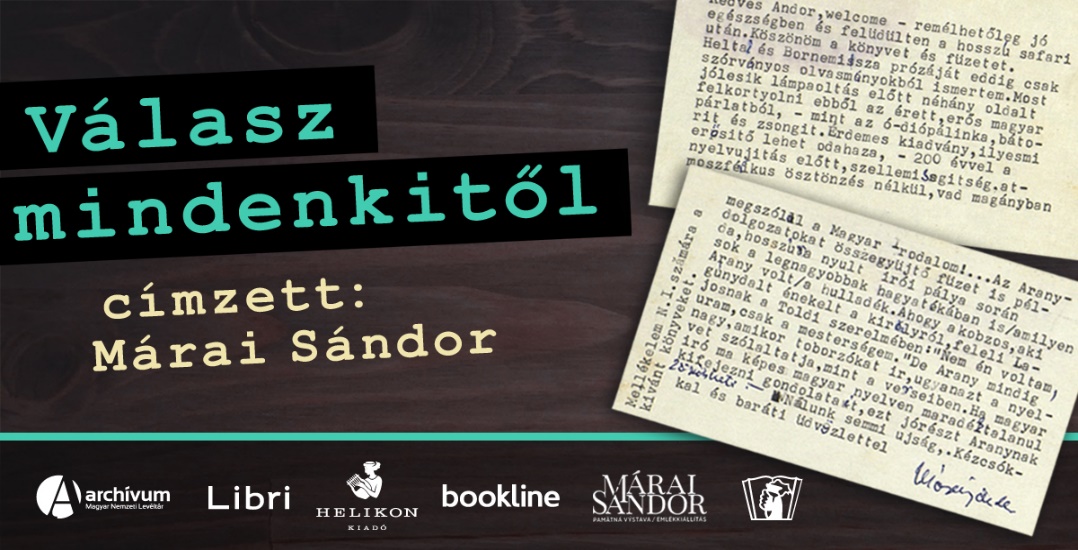 Válasz mindenkitől. Címzett: Márai SándorAdatlapNév:Születési idő:E-mail: Telefonszám: